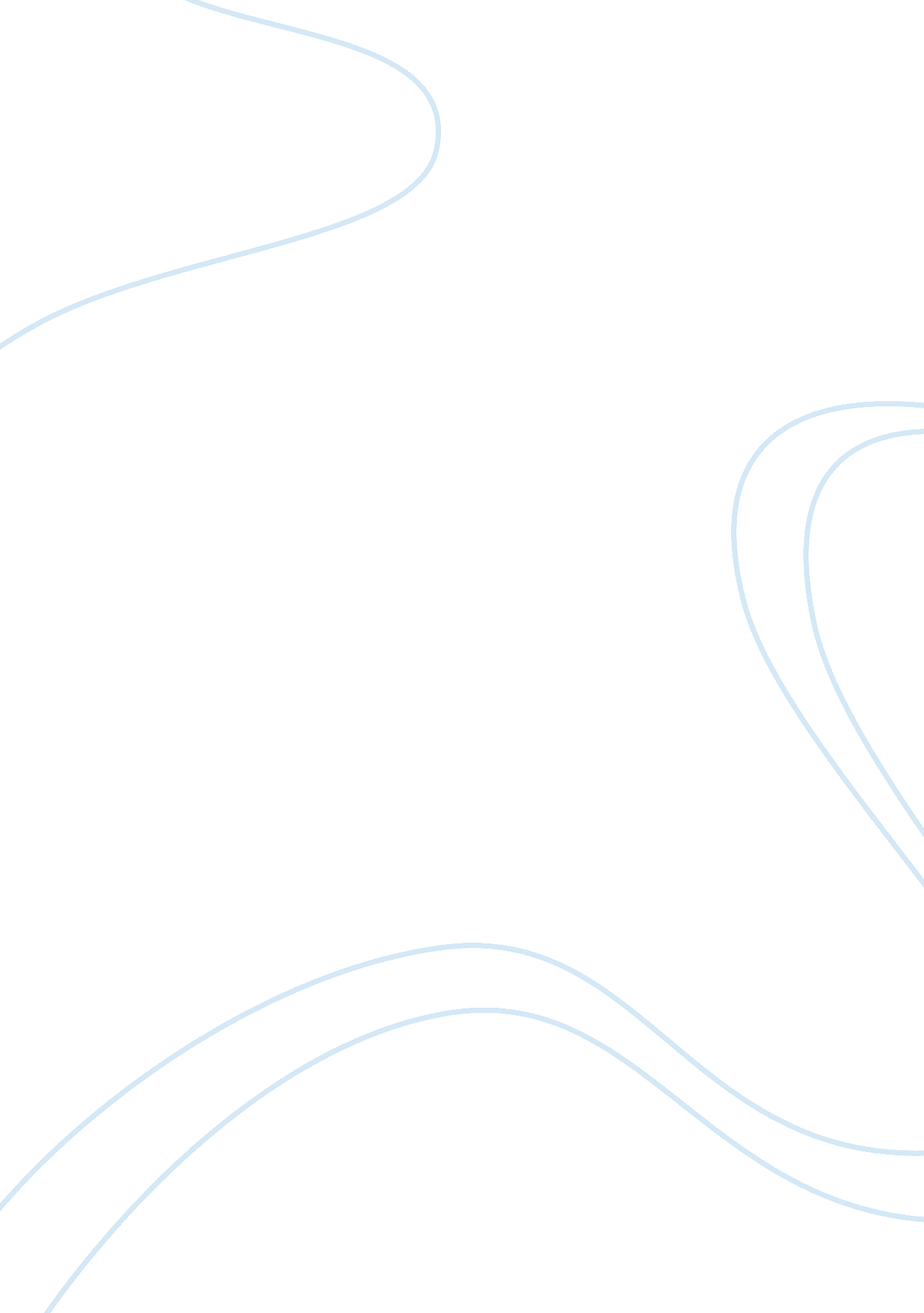 Cism 1120 questions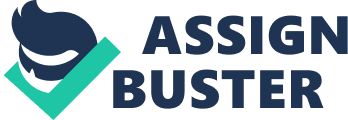 Which of the following is a small version of a larger graphic? thumbnail What is the purpose of an Internet Protocol address (IP address)? It uniquely identifies each computer or device connected to the Internet When visiting Web pages, why would someone use a bookmark? to save the Web address of a Web page you might want to visit again Which of the following is a communications technology used by some outgoing mail servers? POP (post office protocol) What is the fundamental difference between IPv4 and IPv6? An IPv4 address is 32 bits in length and an IPv6 address is 128 bits in length When you use special software called a player, which formats below can it play? QT, MP3, AVI Which of the following is true of a satellite Internet service? It is a high-speed internet connection The Internet has its roots in a network that became functional in 1969, linking scientific and academic researchers across the United States. What was the name of that network? ARPANET In 1995, NSF net terminated its network on the Internet and resumed its status as a research network. true Many public locations, such as airports, hotels, schools, shopping malls, and coffee shops, are hotspots that provide Wi-Fi Internet connections to users with mobile computers or devices. true When a radio station broadcasts a live sporting event over the Web, what technology are they using? streaming Which of the following are criteria for evaluating a Web site's content? objectivity and currency Which of the following is special software that a user needs in order to listen to an audio file on a computer? player What is multimedia? the combination of text, graphics, animation, audio, video, and/or virtual reality Which of the following is NOT true of a Wi-Fi network? A Wi-Fi's Internet service can be dial-up access. If your cousin wanted to view information from the World Wide Web, what application software would you tell her to be sure she has on her computer? Web browser What is the term for characters, such as :) or :( , used to express emotion in an e-mail message or newsgroup article? emoticons In Internet terminology, what is the term, www. google. com, called? domain name Some people use the term m-commerce (mobile commerce) to identify e-commerce that takes place using mobile devices. true As a user receives an e-mail message, an incoming mail server — operated by the user's Internet access provider — sends the messages directly to the user's computer. False Which of the following allows users to have multiple home pages that automatically open when the browser starts? tabbed browsing Which of the following is a real-time typed conversation that takes place on a computer? chat Which of the following allows access to high-speed Internet services through the cable television network? cable modem What are two elements found in an e-mail address? user name and domain name When your friend is using a Web site that offers a variety of Internet services from a single convenient location, what type of Web site is she using? portal What configuration of complex networks and hosts became known as the Internet? NSFnet was connected to ARPANET To what does the term, traffic, refer to when used in conjunction with the Internet? the communications activity on the Internet Because anyone can make an entry on a wiki, what is true about wikis? They are a good starting point for researching a fact, but the information from a wiki probably should be verified using another source. Computers cannot get a virus through e-mailFalse A TCP server is an Internet server that usually is associated with an Internet access provider. False What kind of software assists in the preparation of legal documents and provides legal information to individuals, families, and small businesses? Legal What kind of software consists of programs designed to make users more productive and/or assist them with personal tasks? application Which of the following is NOT true about a file? A file is stored in memory and is accessible to application programs through the use of the operating system. Which of the following programs allow designers to rotate designs of 3-D objects to view them from any angle? CAD A company that offers DL training realizes which of the following advantages? DL training can eliminate the cost of airfare, hotels, and meals for people taking the training. Which of the following user actions can infect a computer with a virus? open an infected e-mail message When a document contains text displayed in 10-point Cambria, to what does the 10-point refer? font size Which of the following is an example of paint/image editing software for the professional? Adobe Illustrator The spelling checker included with word processing software compares words in a document with an electronic dictionary that is part of the operating system. true Because of the logical approach that spreadsheet software has for organizing data, many people use this software to organize and present nonfinancial data, as well as financial data. true A single point is about what fraction of an inch in height? 1/72 When a word processing program user formats a document, what does the user change? the document's appearance Which data communications method could result in RSIs? text messaging An engineer who needs to manage new product development might use what type of software? project management software Which of the following are Microsoft products? windows, office, flight simulator Which of the following (with examples such as Cambria and Calibri shown in the accompanying figure) is a name assigned to a specific design of characters? font Using travel and mapping software, how can you obtain driving instructions for your travels? enter the starting point and the destination point into the software If someone you know is purchasing word processing software, what features can she expect to find in the software? wordwrap, spell checker, tables Many graphics and multimedia programs incorporate user-friendly interfaces and/or have scaled-down versions, making it possible for the home and small business users to create documents using these programs. true With a computerized database, the computer stores the data in an electronic format on a storage medium such as a hard disktrue Which of the following is etched on a computer chip and contains many microscopic pathways capable of carrying electrical current? integrated What is the role of an address when used in the context of computer memory? It identifies the location of a byte in memory. Which of the following means the computer automatically can configure cards like the one in the accompanying figure and other peripherals as users install them? plug and play To transfer data from one location to another in RAM, what two elements must be present? the data itself and the address identifying where the data should reside in memory Although USB ports and FireWire ports are similar in function, which of the following distinguishes them? FireWire allows more devices to be connected to a single port than USB. If a dog is identified by scanning the shoulder or neck of the animal, what provides the information about the dog? a chip implant As shown in the accompanying figure, which of the following kinds of card is a circuit board that enhances functions of a component of the system unit and/or provides connections to peripherals? adapter If you want to carry memory in your pocket or purse and plug it into a computer USB port to save a picture, what kind of device should you purchase? USB flash drive L2 cache is slightly faster than L1 cache but has a much smaller capacity. false A FireWire port allows a user to connect up to 15 devices together. false What component converts the AC power in a wall plug to the DC power required by a computer? power supply Which of the following consists of electronic components that store instructions waiting to be executed by the processor, data needed by those instructions, and the results of processed data (information)? memory Which of the following is a case that contains electronic components of the computer used to process data? system unit Which of the following interprets and carries out the basic instructions that operate a computer? CPU The faster the clock speed, the more of these the processor can execute per second. What are they? functions Which of the following types of memory modules, such as that shown in the accompanying figure, positions the pins on opposite sides of the circuit board so they do not connect and thus form two sets of contacts? DIMM What type of circuit board is used to convert computer output into a video signal that displays an image on a monitor? graphics card What are the four steps in the machine cycle? executing, fetching, storing, decoding Manufacturers and other retailers usually list a computer's memory in terms of its access time. False The data bus transfers information about where the data should reside in memory, and the address bus transfers actual data. False What does CMOS, which provides high speeds and consumes little power, stand for? Complementary Metal-Oxide Semiconductor A computer technician told your friend he needed a circuit board that provides a connection to a peripheral device for use with his computer. What category of circuit board should your friend purchase? adapter card What method do chip manufacturers use to identify their chips? clock speed What educational plan for computers does the United Nations endorse? One laptop per child What technology uses radio waves to transmit data between two devices, allowing people to use their cell phones hands-free in automobiles? bluetooth Which of the following is true of a SCSI port? It is a special high-speed parallel port that allows users to attach peripherals such as disk drives and printers. Which of the following processors is a chip with two or more separate processor cores? parallel Which of the following cards is a removable flash memory device? USB Buses transfer bits from input devices to memory, from memory to the processor, from the processor to memory, and from memory to output or storage devices. true A byte is uninformative because it provides only enough different combinations of 0s and 1s to represent 8 individual characters. False ONCISM 1120 QUESTIONS SPECIFICALLY FOR YOUFOR ONLY$13. 90/PAGEOrder Now 